ASIAN PORCHETTA TOSCANA2750 Colorado Blvd., Unit # 2, Los Angeles, CA 90041-1063www.AsianPorchetta.com • www.PorchettaToscana.com	THE KEY TO CRACKLING • NEVER cover the skin during cooking (it will cause the roast to steam).     	 • Rotate the roast every ten minutes to encourage even heating and crisping in the oven,  	    especially if you don’t have a convection oven.• Use a roasting rack – placing the roast above the bottom of the roasting pan ensures more     dry air cooking, which means more crackling.	SERVING IDEAS• Keep it simple – no need to add salt or additional seasonings.• Roast potatoes and/or apples along with the Asian Porchetta Toscana for a built-in side dish.• The flavors are rich – slice thinly (no more than 1/2-inch thick) and be sure to include the     crackling skin.• Asian Porchetta Toscan can be enjoyed warm or cold.  Serve as an entrée or create the best         sandwich. All you need is two pieces of bread and a couple of slices of Asian Porchetta      Toscana.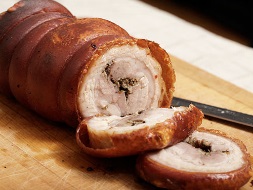 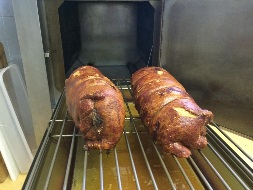 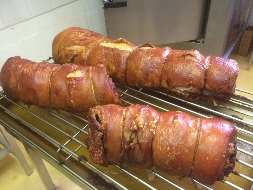 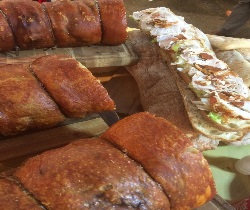 1 - If frozen, thaw in fridge overnight.2 - Preheat oven to 400 degrees F.3 - Remove the netting.4 - Place in a roasting pan or flat pan and put into the oven and warm uncovered for 40 minutes or until internal temperature reads 140 degrees F.5 - Remove from the oven and let rest 5 minutes. It’s ready to eat!